По плану месячника безопасности в МБДОУ Детский сад № 28 прошел смотр-конкурс лэпбуков «Дорожная азбука»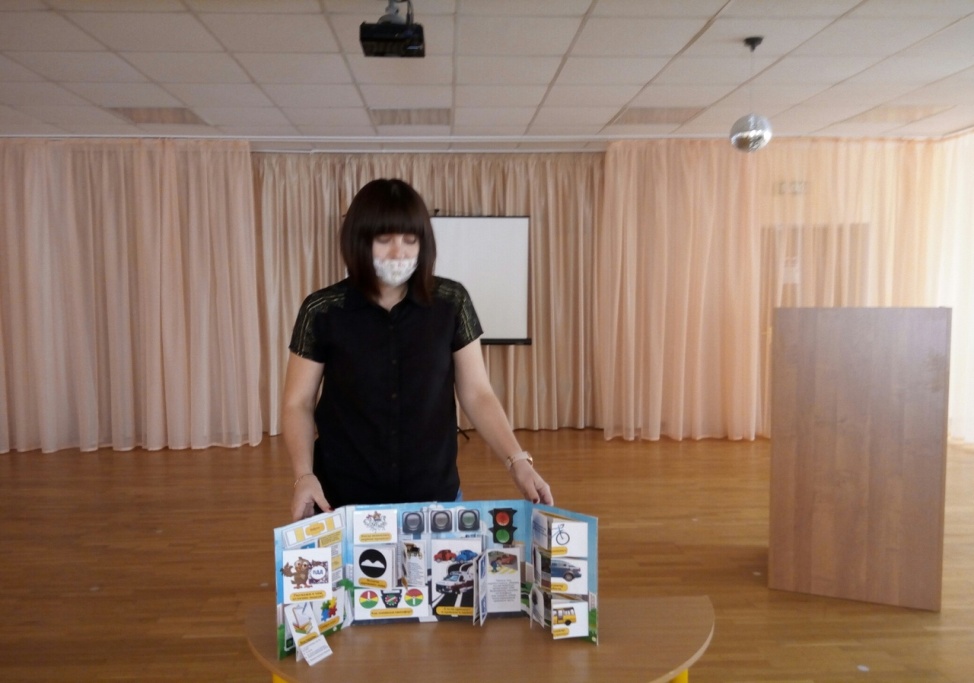 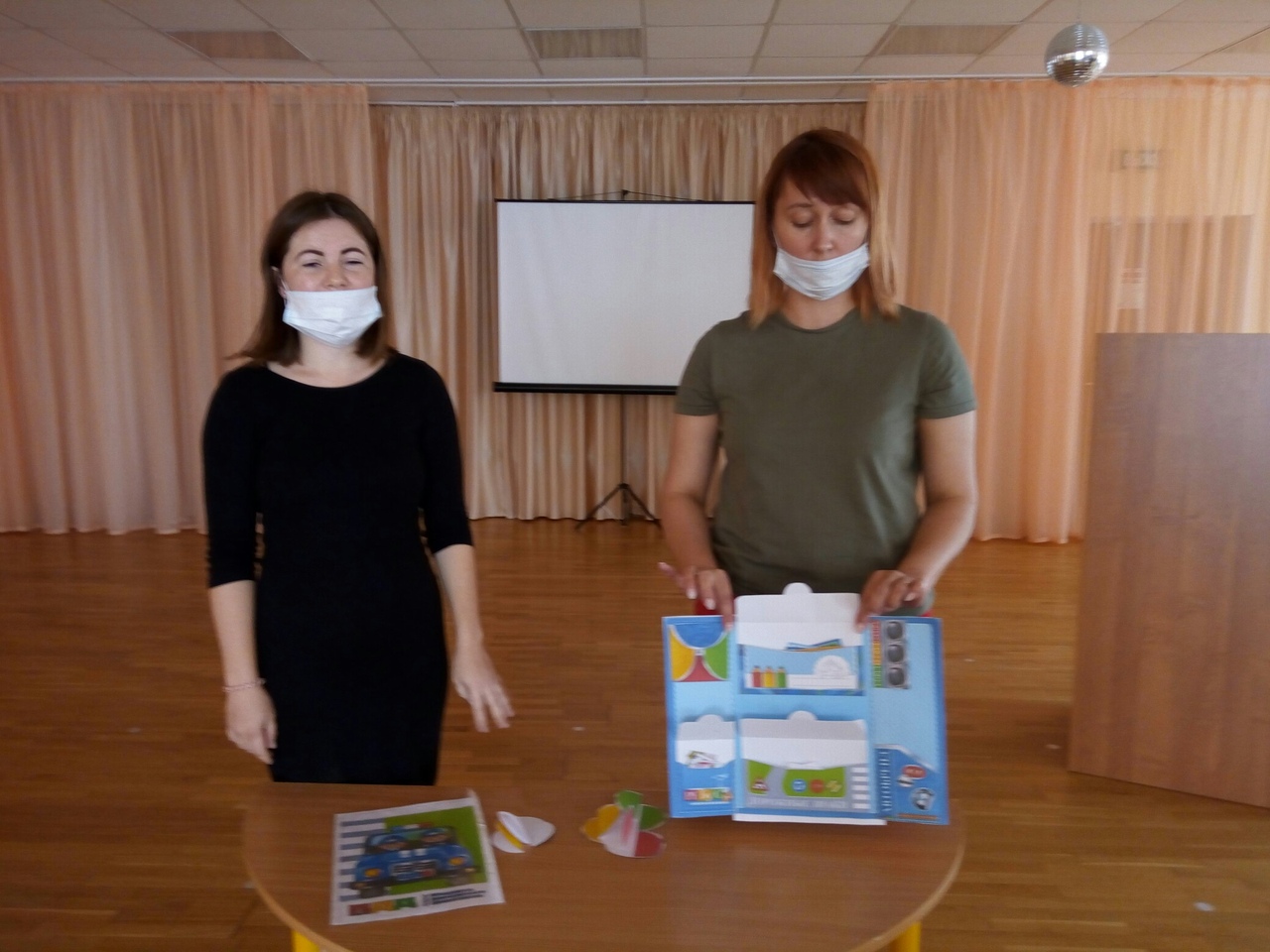 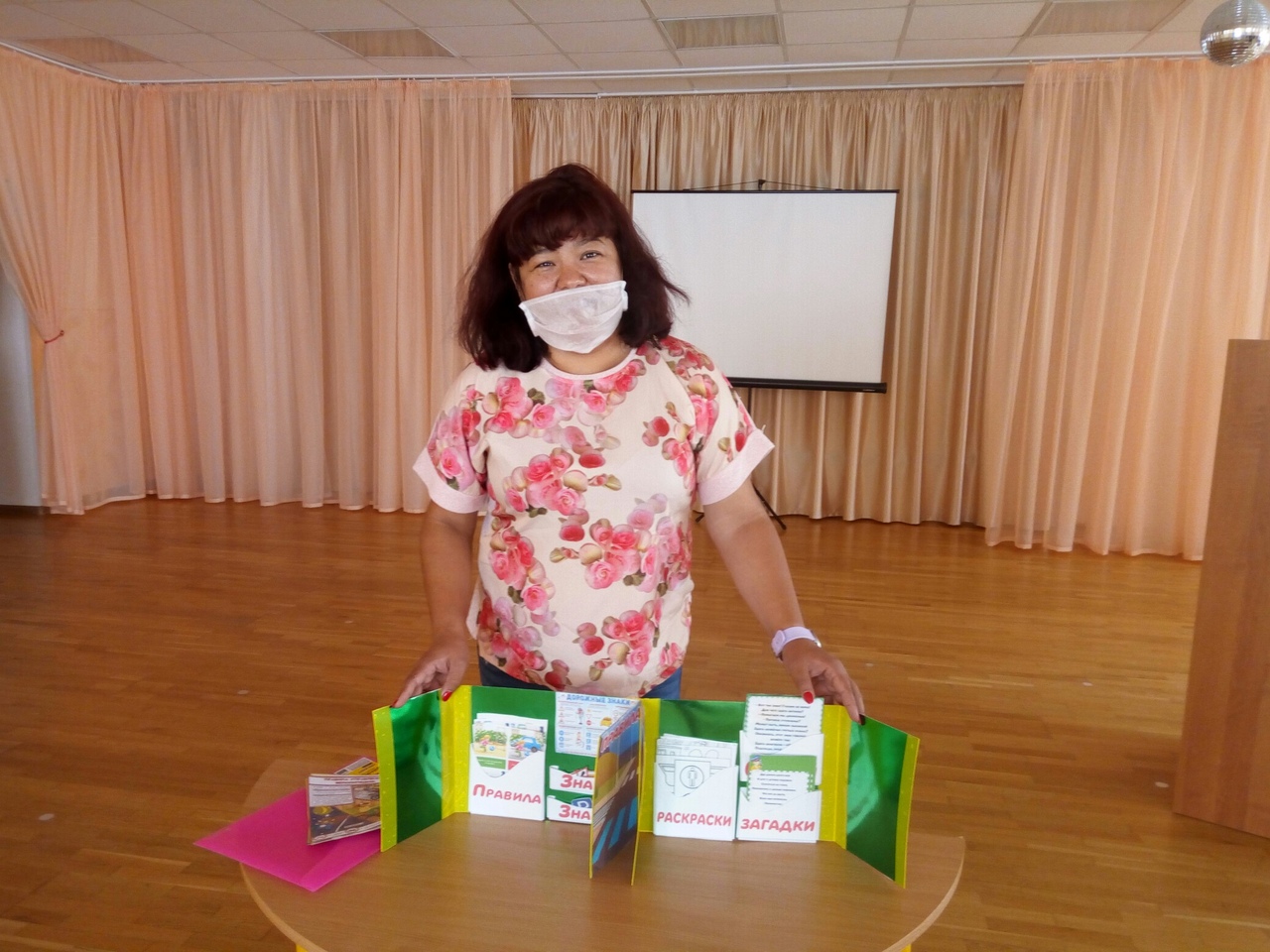 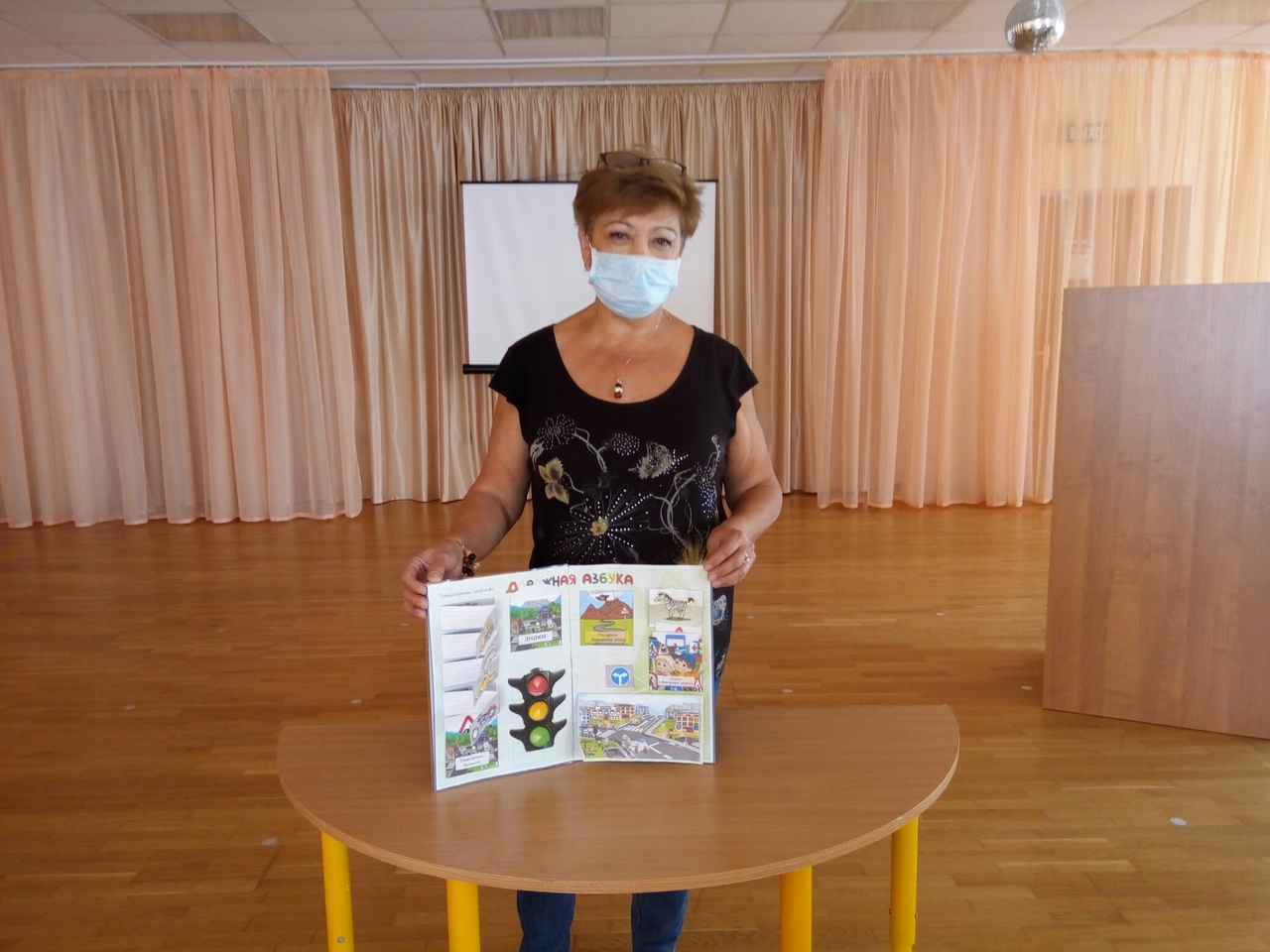 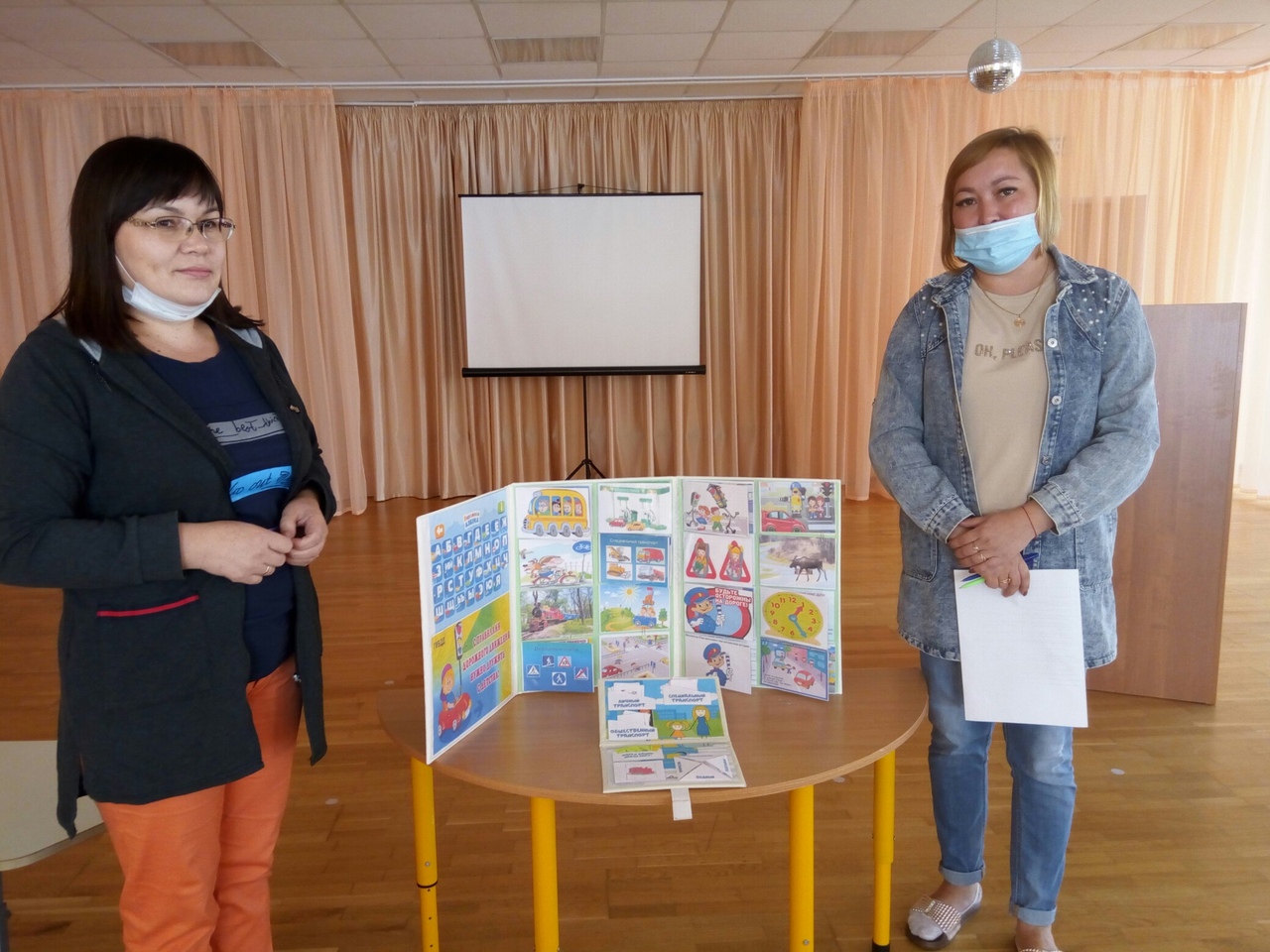 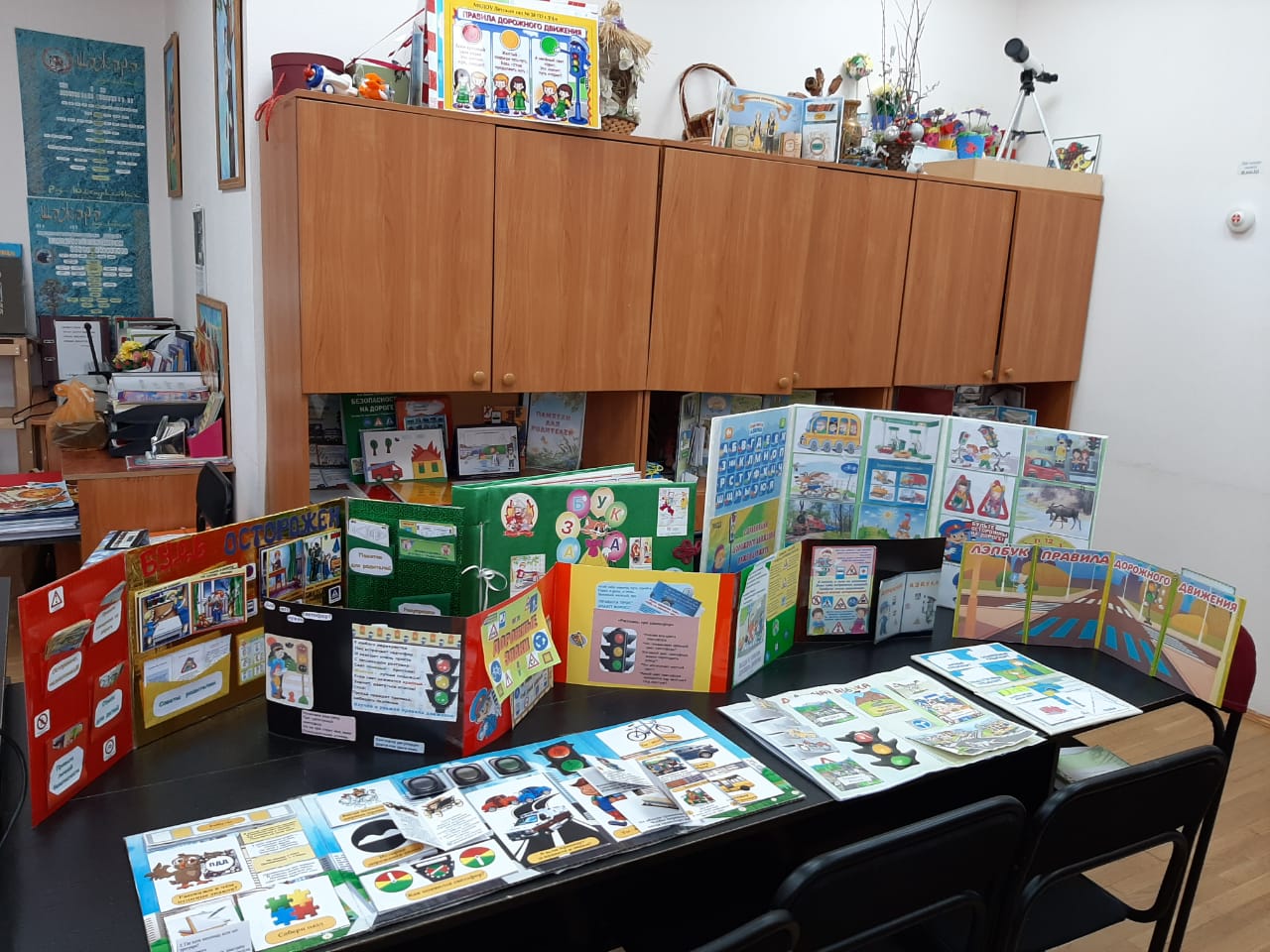 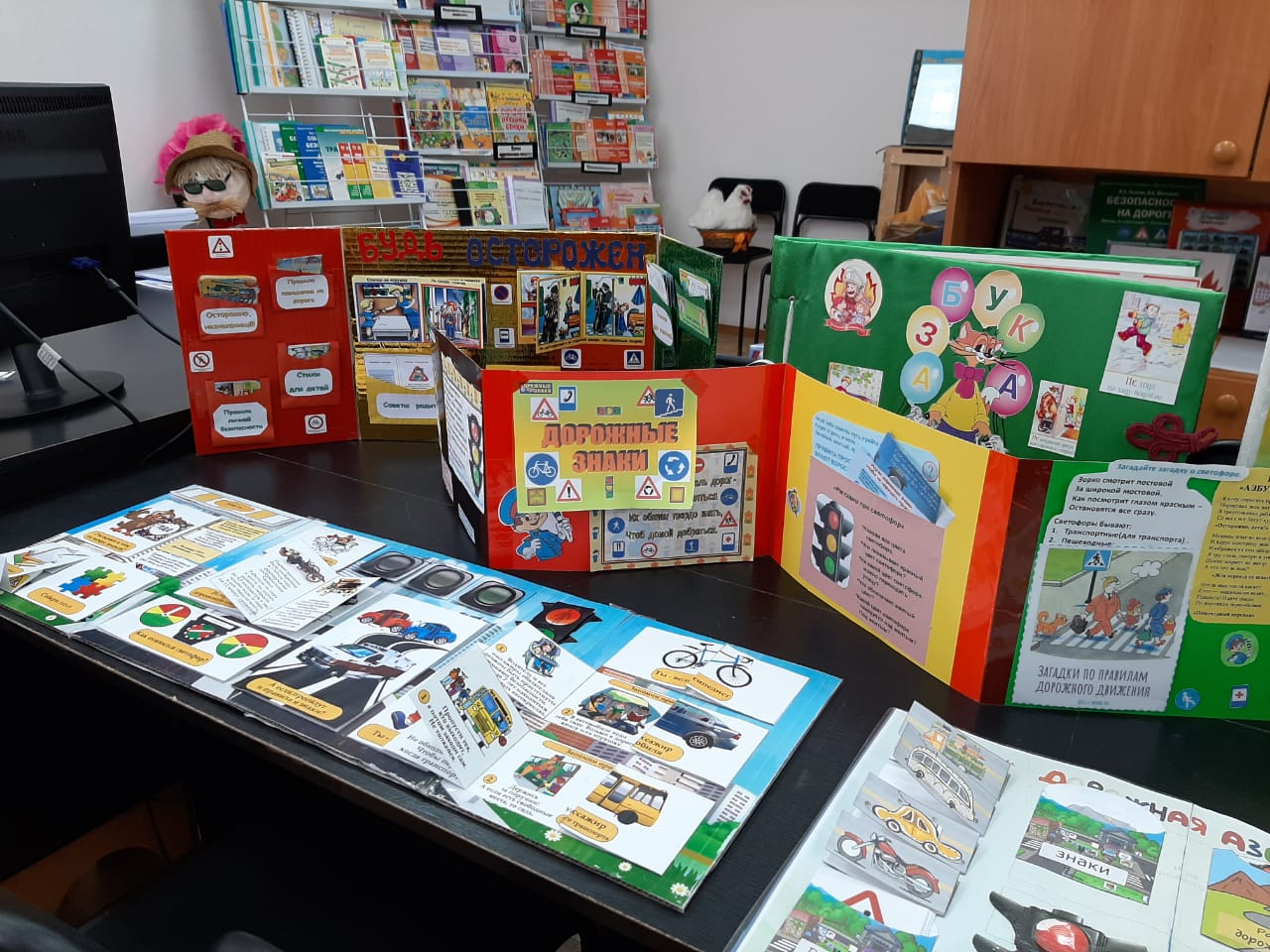 